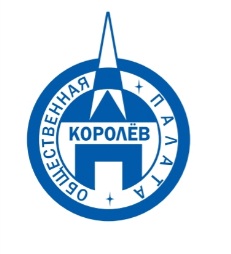 Общественная палата
    г.о. Королёв МО                ул.Калинина, д.12/6Акт
осмотра санитарного содержания контейнерной площадки (КП) 
согласно новому экологическому стандартуМосковская обл. «15» февраля 2020 г.г.о.Королев,  ул. Дзержинского,  д.2.                                                           (адрес КП)Комиссия в составе:  Кошкиной Любови Владимировны, -  председателя комиссии,                      Сильянова Тамара Александровна  – член комиссии,По КП г.о. Королев,  ул. Дзержинского, д.2:Результаты осмотра состояния КП комиссией:	Прочее /примечания:15 февраля Общественная палата г.о.Королев провела контроль содержания контейнерной площадки (КП) на соответствие новому экологическому стандарту по адресу ул. Дзержинского, д. №2. Проверка показала: КП оборудована в соответствии с действующим законодательством. График вывоза мусора не нарушен. Имеются замечания: - синий сетчатый контейнер стоит не под водонепроницаемой крышей и имеет механические повреждения; - на КП и на территории, примыкающий к КП, складируются элементы бытовой мебели, картонной тары и мешки со строительным мусором. По данным проверки составлен АКТ, который будет направлен субъекту, отвечающему за данную территорию и региональному оператору. Приложение: фотоматериалПодписи: 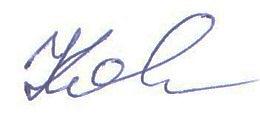 Кошкина Л.В.     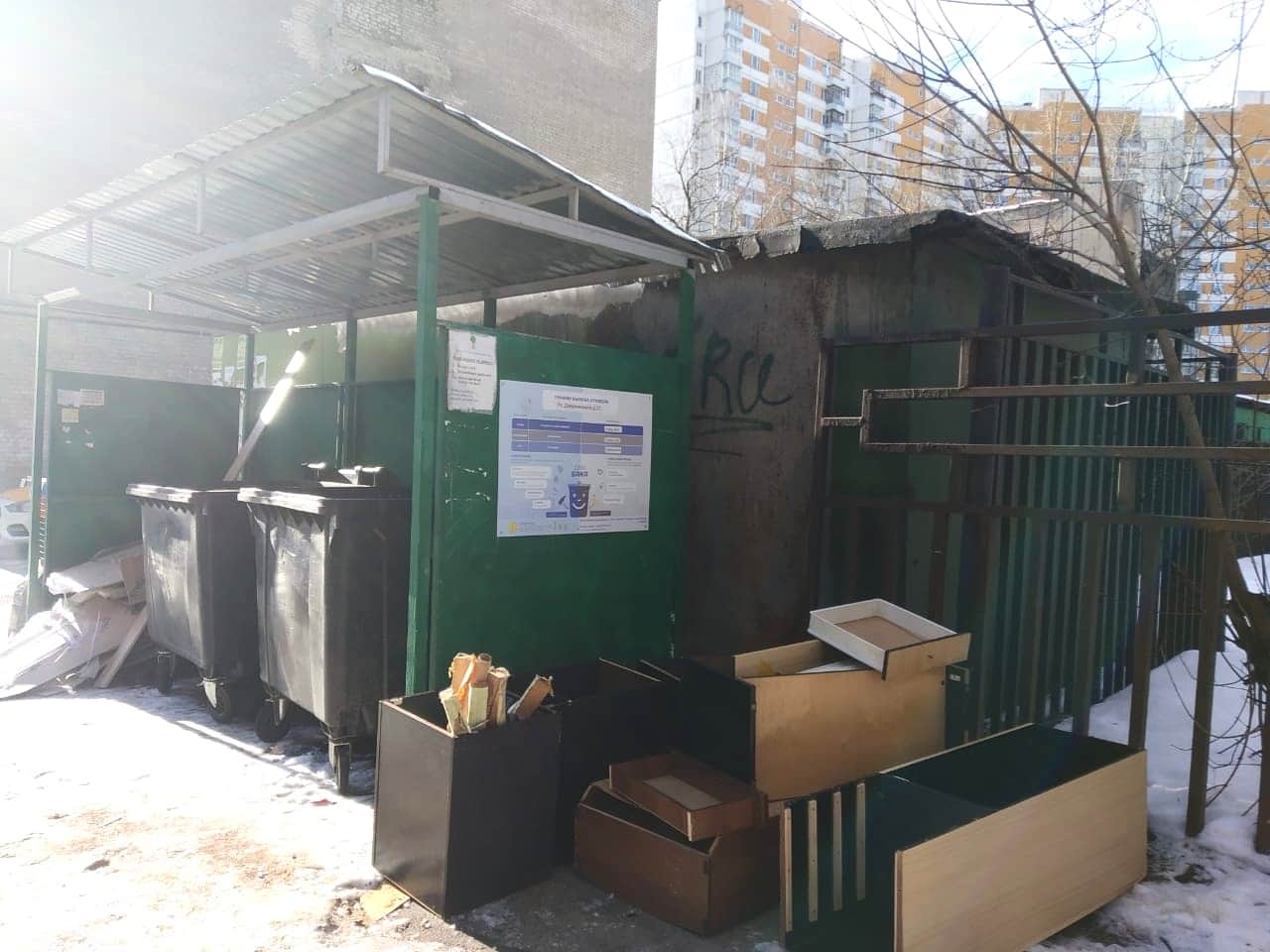 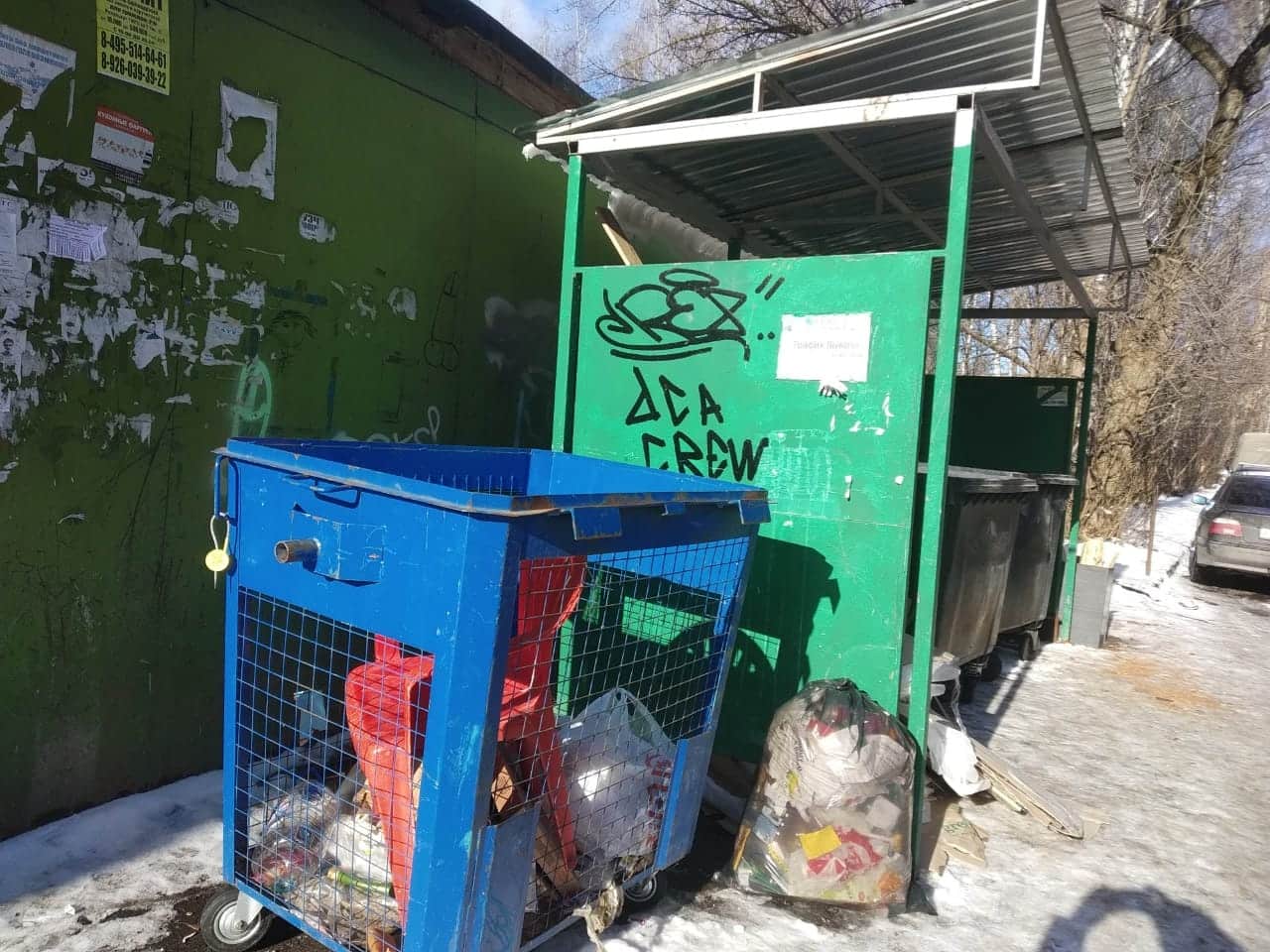 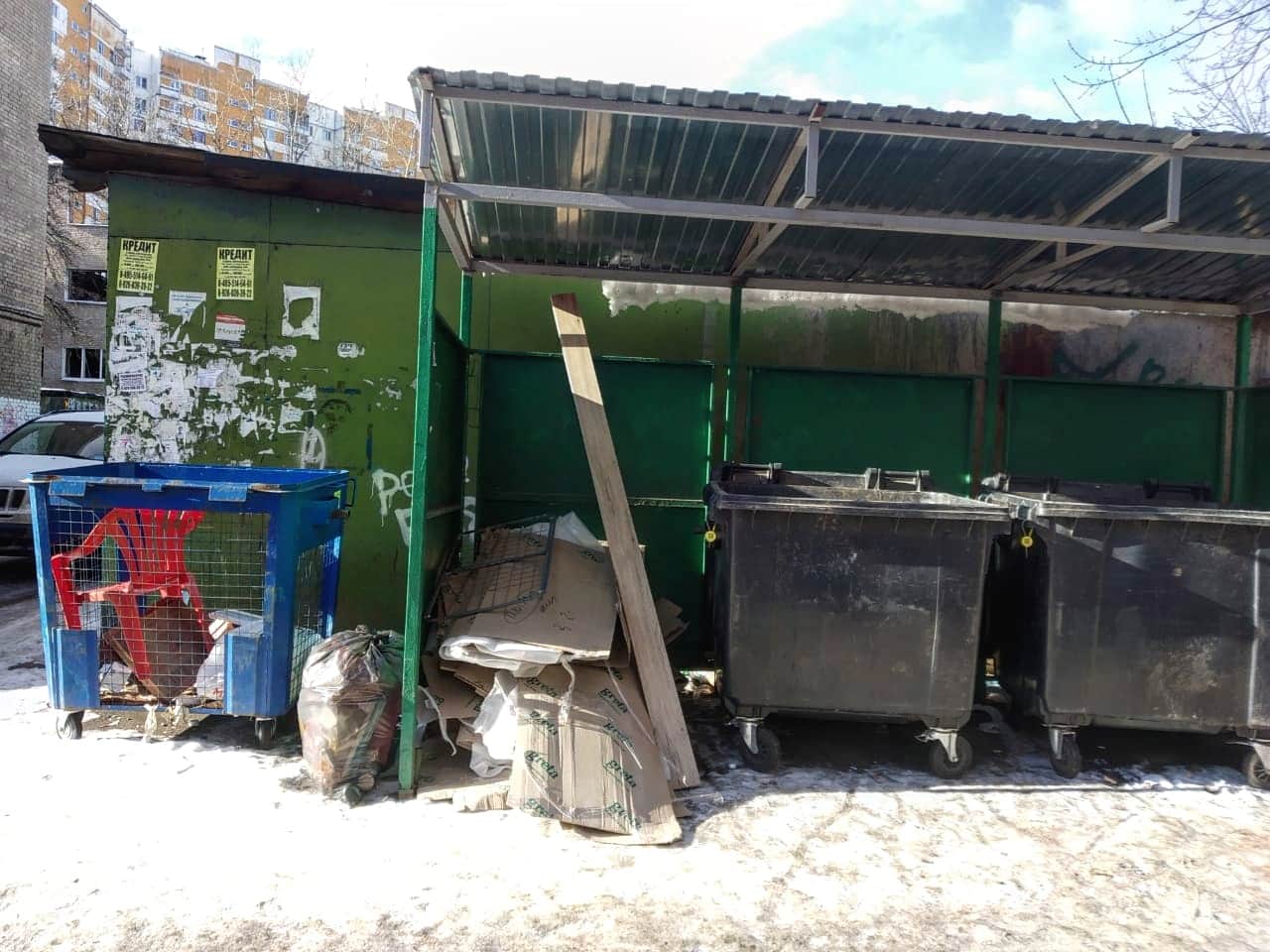 №Критерии оценки контейнерной площадкиБез нарушенийНарушения1Наполнение баков+2Санитарное состояние+3Ограждение с крышей (серые баки под крышей) +4Твёрдое покрытие площадки+5Наличие серых/синих контейнеров (количество)	2/16Наличие контейнера под РСО (синяя сетка)17График вывоза и контактный телефон+8Информирование (наклейки на баках как сортировать)+9Наличие крупногабаритного мусора+